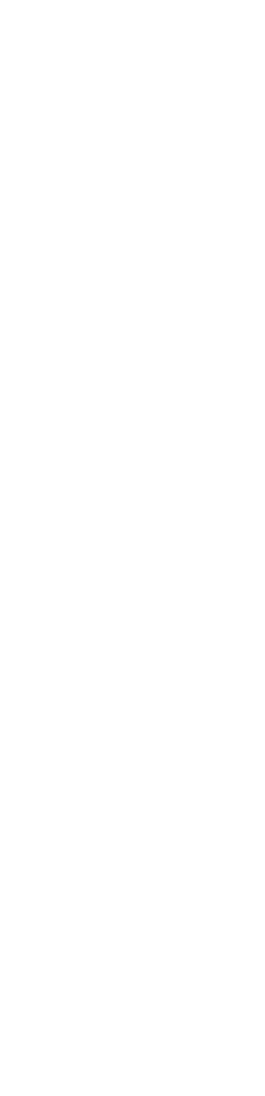 Ist eine frühe Diagnose der Demenz immer im Sinne der Betroffenen?
Fachtagung der Deutschen Alzheimer Gesellschaft und der Alzheimer Gesellschaft München Berlin, 12. März 2018. Mehr als jeder dritte Deutsche hat laut einer Befragung der DAK 2017 Angst davor irgendwann an einer Demenz zu erkranken. Dabei ist es vor allem die Vorstellung, die Kontrolle über sich zu verlieren, nicht mehr Herr seiner selbst zu sein und völlig von anderen abhängig zu werden, die Angst macht. Die Scham, die mit diesem Krankheitsbild verbunden ist, macht es auch für Ärztinnen und Ärzte schwer ihren Patientinnen oder Patienten eine Demenz-Diagnose mitzuteilen. Auf einer gemeinsamen Fachtagung der Deutschen Alzheimer Gesellschaft (DAlzG) und der Alzheimer Gesellschaft München (AGM) diskutierten Fachleute aus Medizin, Ethik und Beratung sowie Menschen mit Demenz und Angehörige am 8. März in München über die ethischen Aspekte einer frühzeitigen Demenz-Diagnostik.Zur Eröffnung der Tagung begrüßte Dr. Katharina Bürger, die Vorsitzende der AGM, insbesondere auch die Ärzte im Publikum. Ihre Beteiligung zeige, wie groß der Bedarf an einer Auseinandersetzung mit diesem Thema in der Praxis ist.Sowohl Betroffene als auch Angehörige berichteten in einem Podiumsgespräch, das Tobias Bartschinski (AGM) moderierte, dass sie die Diagnose einerseits als schweren Schlag empfanden. Andererseits brachte ihnen die Diagnose auch Erleichterung, weil sie nun den Grund für die erlebten Veränderungen kannten. Sie konnten sich mit der Krankheit auseinandersetzen und ihr Leben darauf einstellen. Die Forschung unternimmt derzeit große Anstrengungen, eine zuverlässige Diagnose, insbesondere der Alzheimer-Krankheit, bereits in einem Stadium zu erreichen, das Jahre vor dem Auftreten der ersten sichtbaren Krankheitssymptome liegt. Dies ist mit der Hoffnung verknüpft, neue und effektive Therapieansätze zu finden, wie Prof. Dr. Frank Jessen von der Universitätsklinik Köln ausführte.  Nicht jeder möchte aber über seine Diagnose aufgeklärt werden. Eine Frühdiagnose zu einem Zeitpunkt, zu dem die Symptome nicht als belastend erlebt werden, kann auch mehr Schaden als Nutzen für die Betroffenen bringen, gab Dr. Michael Wunder vom Beratungszentrum Alsterdorf in Hamburg zu bedenken.Die Mitteilung der Diagnose braucht dringend einen empathischen und geschützten Rahmen und die Ärzte brauchen dafür Zeit. Die Betroffenen und ihre Angehörigen dürfen mit der Diagnose nicht alleine gelassen werden. Sie müssen erfahren, wo sie Unterstützung und Beratung bekommen, und auch die Möglichkeit haben, Fragen zu stellen, betonte Helga Schneider-Schelte (DAlzG). Deutlich wurde: Das Leben kann auch mit einer Demenz lebenswert sein. Ärzte sollten den Mut haben, offen mit ihren Patienten zu sprechen, es aber auch respektieren, wenn diese nicht über ihre Krankheit aufgeklärt werden wollen. Um die Angst vor der Diagnose zu verringern, ist es notwendig, dass Menschen mit Demenz ihren selbstverständlichen Platz in der Mitte unserer Gesellschaft bekommen und nicht ausgegrenzt werden.HintergrundIn Deutschland leben heute etwa 1,6 Millionen Menschen mit Demenzerkrankungen. Ungefähr 60 Prozent davon leiden an einer Demenz vom Typ Alzheimer. Die Zahl der Demenzkranken wird bis 2050 auf 3 Millionen steigen, sofern kein Durchbruch in der Therapie gelingt.Die Deutsche Alzheimer Gesellschaft e.V. Selbsthilfe Demenz Die Deutsche Alzheimer Gesellschaft e.V. Selbsthilfe Demenz ist ein gemeinnütziger Verein. Als Bundesverband von derzeit 134 Alzheimer-Gesellschaften, Angehörigengruppen und Landesverbänden vertritt sie die Interessen von Demenzkranken und ihren Familien. Sie nimmt zentrale Aufgaben wahr, gibt zahlreiche Broschüren heraus, organisiert Tagungen und Kongresse und unterhält das bundesweite Alzheimer-Telefon mit der Service-Nummer 01803 - 17 10 17 (9 Cent pro Minute aus dem deutschen Festnetz) oder 030 - 259 37 95 14 (Festnetztarif). Kontakt:
Deutsche Alzheimer Gesellschaft e.V. Selbsthilfe Demenz
Friedrichstraße 236, 10969 Berlin
Tel: 030 - 259 37 95 0
Fax: 030 - 259 37 95 29
E-Mail: info@deutsche-alzheimer.de 
Internet: www.deutsche-alzheimer.de 